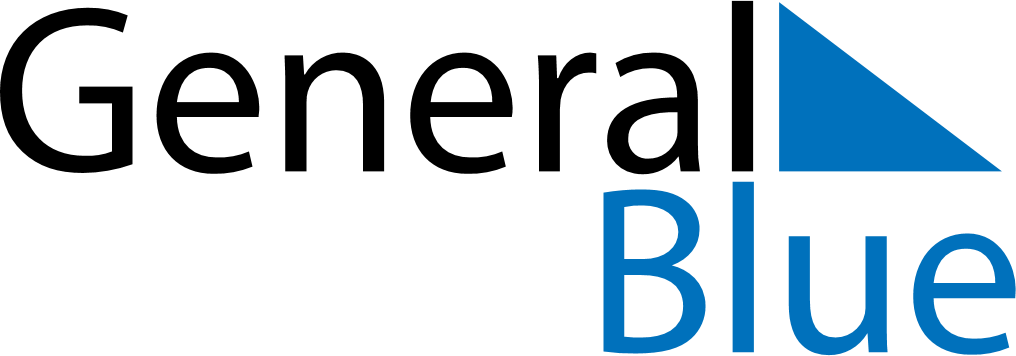 September 2024September 2024September 2024September 2024September 2024September 2024Funchal, PortugalFunchal, PortugalFunchal, PortugalFunchal, PortugalFunchal, PortugalFunchal, PortugalSunday Monday Tuesday Wednesday Thursday Friday Saturday 1 2 3 4 5 6 7 Sunrise: 7:42 AM Sunset: 8:32 PM Daylight: 12 hours and 50 minutes. Sunrise: 7:43 AM Sunset: 8:31 PM Daylight: 12 hours and 48 minutes. Sunrise: 7:43 AM Sunset: 8:30 PM Daylight: 12 hours and 46 minutes. Sunrise: 7:44 AM Sunset: 8:29 PM Daylight: 12 hours and 44 minutes. Sunrise: 7:45 AM Sunset: 8:27 PM Daylight: 12 hours and 42 minutes. Sunrise: 7:45 AM Sunset: 8:26 PM Daylight: 12 hours and 40 minutes. Sunrise: 7:46 AM Sunset: 8:25 PM Daylight: 12 hours and 38 minutes. 8 9 10 11 12 13 14 Sunrise: 7:47 AM Sunset: 8:23 PM Daylight: 12 hours and 36 minutes. Sunrise: 7:47 AM Sunset: 8:22 PM Daylight: 12 hours and 34 minutes. Sunrise: 7:48 AM Sunset: 8:21 PM Daylight: 12 hours and 32 minutes. Sunrise: 7:48 AM Sunset: 8:19 PM Daylight: 12 hours and 30 minutes. Sunrise: 7:49 AM Sunset: 8:18 PM Daylight: 12 hours and 28 minutes. Sunrise: 7:50 AM Sunset: 8:17 PM Daylight: 12 hours and 26 minutes. Sunrise: 7:50 AM Sunset: 8:15 PM Daylight: 12 hours and 24 minutes. 15 16 17 18 19 20 21 Sunrise: 7:51 AM Sunset: 8:14 PM Daylight: 12 hours and 22 minutes. Sunrise: 7:52 AM Sunset: 8:13 PM Daylight: 12 hours and 20 minutes. Sunrise: 7:52 AM Sunset: 8:11 PM Daylight: 12 hours and 18 minutes. Sunrise: 7:53 AM Sunset: 8:10 PM Daylight: 12 hours and 16 minutes. Sunrise: 7:54 AM Sunset: 8:08 PM Daylight: 12 hours and 14 minutes. Sunrise: 7:54 AM Sunset: 8:07 PM Daylight: 12 hours and 12 minutes. Sunrise: 7:55 AM Sunset: 8:06 PM Daylight: 12 hours and 10 minutes. 22 23 24 25 26 27 28 Sunrise: 7:55 AM Sunset: 8:04 PM Daylight: 12 hours and 8 minutes. Sunrise: 7:56 AM Sunset: 8:03 PM Daylight: 12 hours and 6 minutes. Sunrise: 7:57 AM Sunset: 8:02 PM Daylight: 12 hours and 4 minutes. Sunrise: 7:57 AM Sunset: 8:00 PM Daylight: 12 hours and 2 minutes. Sunrise: 7:58 AM Sunset: 7:59 PM Daylight: 12 hours and 0 minutes. Sunrise: 7:59 AM Sunset: 7:58 PM Daylight: 11 hours and 58 minutes. Sunrise: 7:59 AM Sunset: 7:56 PM Daylight: 11 hours and 56 minutes. 29 30 Sunrise: 8:00 AM Sunset: 7:55 PM Daylight: 11 hours and 54 minutes. Sunrise: 8:01 AM Sunset: 7:54 PM Daylight: 11 hours and 52 minutes. 